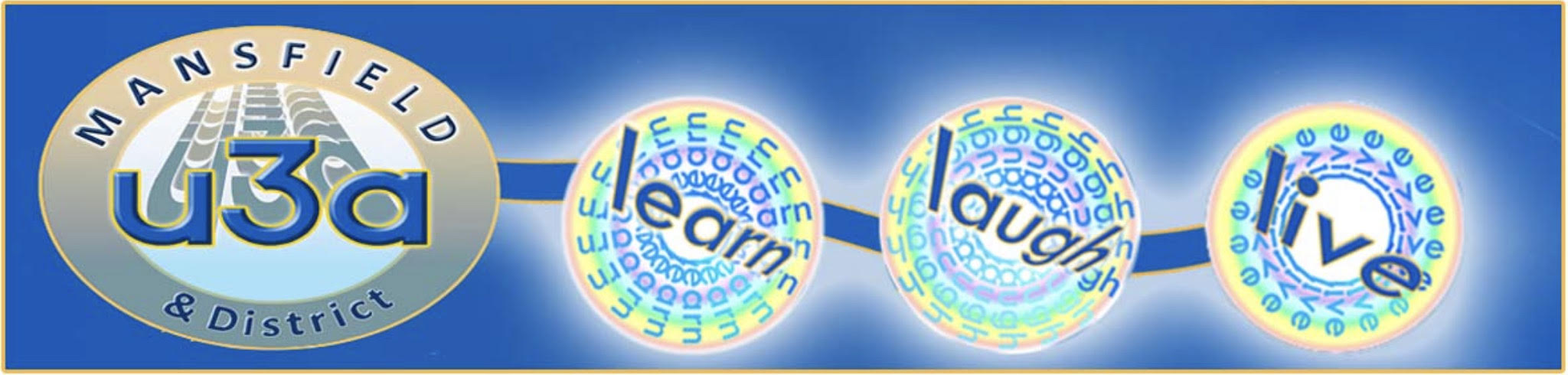 MEETING DATES 2024MonthMembers MeetingsHeld in Suite 1861 Suite, Mansfield Town Football Club, One Call Stadium, Quarry Lane, Mansfield, NG18 5DA commencing at 10.00amTuesday 16 JanuaryAlistair Littlewood  - Norse Myths Tuesday 20 FebruarySimon Croson – The Bee Keeping Year Tuesday 19 MarchGeoff Harris -   Folklore, Funny Tales, Funny Folk Tuesday 16 AprilIan Morgan -   Inspector Hopkinson’s Discovery  Tuesday 21 MayCatrin Rutland – Science Fiction vs Science  Tuesday 18 JuneAlison Drew - Gems from The Foreign and Commonwealth Office ArchivesTuesday 16 JulyDavid Skillen -  Five Years in 50 Minutes - An Overview of the American Civil War. AugustNo Speaker Meeting. Social Event tbc.Tuesday 17 SeptemberPaula Cornwell – Fanny Cornforth, The Soho Stunner  Tuesday 15 OctobertbcTuesday 19 Novembertbc	DecemberChristmas Lunch (date tbc)